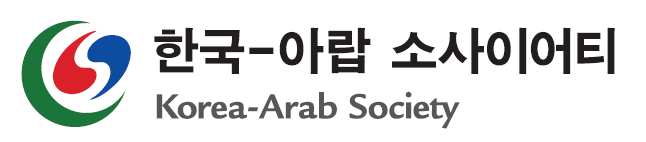 한-아랍 짝꿍 서포터즈 지원서한-아랍 짝꿍 서포터즈 지원서한-아랍 짝꿍 서포터즈 지원서한-아랍 짝꿍 서포터즈 지원서한-아랍 짝꿍 서포터즈 지원서한-아랍 짝꿍 서포터즈 지원서한-아랍 짝꿍 서포터즈 지원서한-아랍 짝꿍 서포터즈 지원서한-아랍 짝꿍 서포터즈 지원서한-아랍 짝꿍 서포터즈 지원서성 명생년월일생년월일생년월일연락처전 화연락처이메일주소 (거주지)학 력 사 항기 간 (yy/mm~yy/mm)기 간 (yy/mm~yy/mm)기 간 (yy/mm~yy/mm)학 교 명학 교 명학 교 명학 교 명학 과졸업 여부학 력 사 항~~~학 력 사 항~~~어 학 능 력언 어언 어시 험 명시 험 명시 험 명시 험 명취 득 일 자취 득 일 자점 수어 학 능 력어 학 능 력대외활동 경험대외활동 경험대외활동 경험대외활동 경험대외활동 경험대외활동 경험대외활동 경험대외활동 경험대외활동 경험대외활동 경험활 동 기 관활 동 기 간 활 동 기 간 활 동 기 간 활 동 기 간 구 체 적 활 동 내 용구 체 적 활 동 내 용구 체 적 활 동 내 용구 체 적 활 동 내 용구 체 적 활 동 내 용~~~~~~~~~~~~SNS 계정 주소SNS 계정 주소SNS 계정 주소SNS 계정 주소SNS 계정 주소SNS 계정 주소SNS 계정 주소SNS 계정 주소SNS 계정 주소SNS 계정 주소인스타그램기타자 기 소 개 서자 기 소 개 서자 기 소 개 서자 기 소 개 서자 기 소 개 서자 기 소 개 서자 기 소 개 서자 기 소 개 서자 기 소 개 서자 기 소 개 서자 기 소 개 서1. 서포터즈 활동에 지원한 동기를 작성해주세요.1. 서포터즈 활동에 지원한 동기를 작성해주세요.1. 서포터즈 활동에 지원한 동기를 작성해주세요.1. 서포터즈 활동에 지원한 동기를 작성해주세요.1. 서포터즈 활동에 지원한 동기를 작성해주세요.1. 서포터즈 활동에 지원한 동기를 작성해주세요.1. 서포터즈 활동에 지원한 동기를 작성해주세요.1. 서포터즈 활동에 지원한 동기를 작성해주세요.1. 서포터즈 활동에 지원한 동기를 작성해주세요.1. 서포터즈 활동에 지원한 동기를 작성해주세요.1. 서포터즈 활동에 지원한 동기를 작성해주세요.2. 향후 서포터즈로서 제작할 콘텐츠(영상, 릴스)의 주제와 참여하고 싶은 행사에 대해 알려주세요(홈페이지 모집요강 참고).2. 향후 서포터즈로서 제작할 콘텐츠(영상, 릴스)의 주제와 참여하고 싶은 행사에 대해 알려주세요(홈페이지 모집요강 참고).2. 향후 서포터즈로서 제작할 콘텐츠(영상, 릴스)의 주제와 참여하고 싶은 행사에 대해 알려주세요(홈페이지 모집요강 참고).2. 향후 서포터즈로서 제작할 콘텐츠(영상, 릴스)의 주제와 참여하고 싶은 행사에 대해 알려주세요(홈페이지 모집요강 참고).2. 향후 서포터즈로서 제작할 콘텐츠(영상, 릴스)의 주제와 참여하고 싶은 행사에 대해 알려주세요(홈페이지 모집요강 참고).2. 향후 서포터즈로서 제작할 콘텐츠(영상, 릴스)의 주제와 참여하고 싶은 행사에 대해 알려주세요(홈페이지 모집요강 참고).2. 향후 서포터즈로서 제작할 콘텐츠(영상, 릴스)의 주제와 참여하고 싶은 행사에 대해 알려주세요(홈페이지 모집요강 참고).2. 향후 서포터즈로서 제작할 콘텐츠(영상, 릴스)의 주제와 참여하고 싶은 행사에 대해 알려주세요(홈페이지 모집요강 참고).2. 향후 서포터즈로서 제작할 콘텐츠(영상, 릴스)의 주제와 참여하고 싶은 행사에 대해 알려주세요(홈페이지 모집요강 참고).2. 향후 서포터즈로서 제작할 콘텐츠(영상, 릴스)의 주제와 참여하고 싶은 행사에 대해 알려주세요(홈페이지 모집요강 참고).2. 향후 서포터즈로서 제작할 콘텐츠(영상, 릴스)의 주제와 참여하고 싶은 행사에 대해 알려주세요(홈페이지 모집요강 참고).